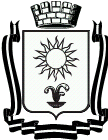 ПОСТАНОВЛЕНИЕАДМИНИСТРАЦИИ ГОРОДА – КУРОРТА  КИСЛОВОДСКАСТАВРОПОЛЬСКОГО КРАЯ ___________                        город - курорт  Кисловодск	                  _______1О внесении изменений в постановление администрации города-курорта Кисловодска от 21.08.2015 № 804 «Об определении границ, прилегающих к некоторым организациям и объектам территорий, на которых не допускается розничная продажа алкогольной продукции на территории города-курорта Кисловодска»В соответствии с федеральными законами от 06 октября 2003 года       № 131-ФЗ «Об общих принципах организации местного самоуправления в Российской Федерации», от 22 ноября 1995 года №171-ФЗ                                          «О государственном регулировании  производства и  оборота этилового спирта, алкогольной и спиртосодержащей продукции и об  ограничении потребления (распития) алкогольной продукции», постановлением  Правительства  Российской  Федерации  от  27  декабря  2012 года № 1425 «Об определении органами государственной власти субъектов Российской Федерации мест массового скопления граждан и мест нахождения источников повышенной опасности, в которых не допускается розничная продажа алкогольной продукции, а также определения органами местного самоуправления границ прилегающих к некоторым организациям и объектам территорий, на которых не допускается розничная продажа алкогольной продукции», руководствуясь Уставом городского округа города-курорта Кисловодска, и по результатам проведенного мониторинга  организаций  и объектов на прилегающих территориях, к которым не допускается розничная продажа алкогольной продукции, администрация города-курорта Кисловодска  ПОСТАНОВЛЯЕТ:       1. Внести  следующие изменения в постановление администрации города-курорта Кисловодска от 21.08.2015  № 804 «Об определении границ, прилегающих к некоторым организациям и объектам территорий, на которых не допускается розничная продажа алкогольной продукции на территории города-курорта Кисловодска» (с изменениями, внесенными постановлениями администрации города-курорта Кисловодска от 03.12.2015 № 1138,                 от 05.10.2016  № 1106, от 06.12.2016 № 1355, от 13.01.2017 № 8, от 01.07.2017 № 533, от 04.08.2017 № 761, от 18.01.2019 № 21, от 20.02.2019 № 195,            от 22.11.2019 № 1322, от 06.02.2020, № 85):            1.1.Исключить из Перечня организаций и объектов, на прилегающих территориях к которым не допускается розничная продажа алкогольной продукции на территории города-курорта Кисловодска следующие пункты:пункт 163 «Лечебно-профилактическое учреждение Кисловодская Бальнеогрязелечебница»  по адресу: г. Кисловодск, Курортный бульвар,15;  пункт   200 «Отдел военного комиссариата Ставропольского края» по адресу:                                            пр. Дзержинского,32.           1.2. Приложения №163 и № 200 к постановлению администрации города-курорта Кисловодска от 21.08.2015 № 804 считать утратившими силу.  2. Информационно-аналитическому отделу администрации города-курорта Кисловодска опубликовать настоящее постановление в общественно-политическом еженедельнике «Кисловодская газета» и разместить на официальном сайте администрации города-курорта Кисловодска в сети Интернет.            3. Контроль    за выполнением   настоящего постановления возложить на заместителя главы администрации города-курорта Кисловодска                    С.А. Марченко.            4. Настоящее постановление вступает в силу со дня его официального опубликования.                                                                                       Главагорода-курорта Кисловодска	       А.В.Курбатов